 Сущность (своеобразие) народной  игры, виды народных игр.Введение.Сегодня мы все чаще говорим о том, что же такое национальное самосознание, есть ли оно у нас или нет… Мы понимаем, что живем в такое время, когда можем перестать быть как Народ, как Культура. Именно поэтому возникает интерес к фольклору, как интерес к своей истории, к жизни предков, их языку и поэзии бытования. Одной из форм приобщения к народной культуре может стать народная игра, в которой гармонически сочетаются действие, текст, музыка, в которой заложены вековые представления о чести, достоинстве, порядочности, взаимоотношении девушки и юноши, старших и младших, слабых и сильных. Народная игра имеет многовековую историю, она неразрывно связана с жизнью русского человека, его бытом и праздником. Поэтому, обращаясь к народной игре, сохраняя и возрождая её для новой жизни, мы можем творчески усвоить старые, но мудрые истины, установить связь между культурой прошлого и нынешнего, воспитать гармоничную личность, ибо нет такого качества человека, которое не развивалось бы в народной игре. Народная игра – важнейшая школа жизни, поэтому необходимо изучать её и делать все возможное, чтобы дать ей новую жизнь. Ведь народная игра всегда была тем механизмом, который способствовал вовлечению человека в жизнь социума, как в психологическом, так и в бытовом плане. Игра помогала человеку ощутить себя частью большого целого – народа, давала ему возможность испытать себя, воспитывала, учила, развивала. Сейчас, когда мы заботимся о возрождении народного самосознания, возвращаемся к опыту прошлого, невозможно обойти вниманием народную игру, которая является важнейшей частью этого опыта. Особенно важно знать сущность, функции и роль народной игры будущим специалистам этнокультурного образования. Курс «Народные игры» предназначен для глубокого изучения народной игры и освоения методов организации игровой деятельности на основе народных традиций.Сущность народных игр и их предназначение помогают осмыслить современные исследования в области теории игры. Согласно теории Э. Берна, игра имеет глубокий социальный смысл. Различные игры сопровождают человека на протяжении всей его жизни. В различных ситуациях (семейных, производственных и др.) человек играет различные роли. Именно ролевое начало — один из важных признаков любой игры. Играющие распределяют между собой функции, часто соревнуются за тот или иной выигрыш.Игра рассматривалась как развлечение, забава. В то же время отдельные исследователи связывали ее с отправлением религиозных обрядов, с решением психологических задач, с проблемами катарсиса.Широкое распространение получил взгляд на игру как на своеобразный канал для освобождения от избытка жизненной энергии, снятия эмоционального и физического напряжения. Так, например, английский философ Г. Спенсер рассматривал игру в качестве биологического целесообразного механизма экспериментирования, упражнения. Этого же мнения придерживается российский ученый Каптерев. П.О. О детской игре он писал: «Игра есть выражение самостоятельной деятельности организма, вызываемой и поддерживаемой непосредственно приятностью траты накопившихся энергии и силы... Взрослый под влиянием запаса силы и энергии работает, дитя, при тех же условиях играет. Источник обеих деятельностей один и тот же»История религии свидетельствует, что в различных религиозных культах также можно обнаружить игровые элементы.Довольно распространенное мнение бытует об игре как продукте вторичной жизни отдельных явлений в культуре. Игра рассматривается, как репродукция труда в ее тренирующей функции. Это игры, имитирующие различного рода деятельность (охоту, земледелие, скотоводство и т.д.).Их хорошо описал Д.Б. Эльконин на примере двух ситуаций: первая, связанная с неудачной охотой; чтобы она была успешной, возникала необходимость репетиции ... Участники будущей охоты воссоздают ситуацию и организацию предстоящей охоты. Кто-то из охотников изображает умного и хитрого зверя со всеми его повадками, а остальные - весь процесс организацию охоты за ним.Вторая ситуация: охотники возвращаются с добычей. Их радостно встречают соплеменники, и охотники рассказывают о том, как проходила охота, воспроизводя весь ее ход. В обеих ситуациях происходит выделение из целостной реальной трудовой деятельности той ее части, которая может быть названа ориентировочной в отличие от исполнительной, связанной с получением материального результата. Эта ее часть становится предметом воспроизведения, а затем освящается, приобретая характер магических обрядов. «Магическая репетиция превращается в самостоятельную деятельность». Из приведенного примера видно, что здесь присутствует и развлекательное подражание серьезным занятиям, копии «взрослых деятельностей».Нельзя не отметить и такой точки зрения, как связь происхождения игры с происхождением искусства; приверженцами ее были такие философы XIX века, как И. Кант, Ф. Шиллер, Г. Спенсер, В. Вундт. Они специально не занимались созданием теории игры, но уделяли ей внимание в своих трудах по теории искусства. Поэтому рассмотрение ими природы игры было связано с возникновением эстетической деятельности. Побуждением к игре, согласно Шиллеру, служит красота; человек «играет только тогда, когда он в полном значении слова человек, и он бывает вполне человеком лишь тогда, когда играет».В. Вундт по этому поводу в своей «Этике» писал: «Игра - это дитя труда. Нет ни одной игры, которая не имела бы себе прототипа в одной из форм серьезного труда, всегда предшествующего ей и по времени, и по самому существу. Необходимость существования вынуждает человека к труду. А в нем он постепенно научается ценить деятельность своих сил как источник наслаждения. Игра устраняет при этом полезную цель труда и, следовательно, делает этот самый приятный результат, сопровождающий труд». Сторонником «трудовой теории игры» был Г.В. Плеханов, который полагал ее важным видом человеческой деятельности, возникающей в ответ на потребности общества. Тесная связь игры с трудом несомненна. Но в игре воспроизводятся не только приемы труда, но также элементы охоты, войны, семейной жизни, праздничных церемоний и т.д. Поэтому мы не можем не назвать ученых, которые являются сторонниками игры как формы бытия. В связи с этим нельзя не отметить взгляд на игру М.М. Бахтина. Он подходит к игре как форме бытия, как образцу жизни широких народных масс. Аналогичный подход находим у немецкого ученого Э. Финка в работе «Основные феномены человеческого бытия», рассматривающего игру как существенное основание человеческого бытия. Согласно мнению современного философа Г. Гачева, игра — категория мировоззренческая, она сообщает человеку ощущение бытия.Существенный вклад в теорию игры внес нидерландский ученый Й. Хейзинга своей известной работой «Homo Judens» («Человек играющий»). Им была выдвинута идея игры как всеобщего источника формирования и функционирования культуры. Он прослеживает игровой элемент на при­мере разных культурных эпох. Таким образом, анализируя представленные несколько тезисов по рассмотрению проблемы игры учеными на протяжении двух столетий, мы видим, что человеческая культура без игры немыслима, что игра на ранних стадиях человечества не только искусство, не только особая форма самовыражения, но во многом это и сама жизнь в ее повседневном, бытовом проявлении, что игра является обязательной функцией человеческой жизни, представляющей собой вид непродуктивной деятельности.Чёткой классификации народных игр нет. На основе исследований Капицы О.И., Науменко Г.М. игры условно можно разделить на виды:а) подвижные (спортивные) игры;б) обрядовые (календарные);в) по отношению к природе (природные);г) трудовые (бытовые)д) с ведущим (водящим);ж) драматические (с элементами театрализованных действий)К подвижным (спортивным) играм относятся игры соревновательного характера, включающие в себя бег, прыжки и развивающие силу, ловкость, быстроту, ориентировку в пространстве ( «Горелки», «Ловишки», «Прятки», «Звонари», «Бубен» и др.) Обрядовые (календарные) игры, это игры, которые имели связь с народным сельскохозяйственным календарём. К сожалению, многие из них уже давно утрачены. К ним относятся игры: «Кукушечка», «Ручеёк», «Гори, гори ясно», «Солнышко», «Кострома» и др.По отношению к природе. Русский народ всегда очень нежно, трепетно относился к природе, прославлял и берёг её. Эти игры не только воспитывают любовь и доброе отношение к окружающему миру, но и имеют познавательное значение: дети знакомятся с окружающей природой. Это игры: «Сорока», «У медведя во бору», «Заинька», «Паучок», «Ворон», «Олень» и др.Трудовые (бытовые) игры знакомят с историческим наследием русского народа, с повседневным трудом наших предков. («Горшок», «Каравай», «Я весёлая ткачиха, «Клубочек», «Баба сеяла горох», «Мельница» и др.) Игры с ведущим (водящим) – игры, где игрок выполняет какое-то действие или ведёт игру. («Звонари», «Отгадай, чей голосок», «Море волнуется», «Сижу на камушке»). Игры – забавы – это игры, которые веселят, забавляют ребёнка и, в то же время, несут в себе какой – то познавательный и воспитательный элемент. К ним относятся игры «Сорока-сорока», «Ладушки», «Идёт коза рогатая», «По кочкам», «Баба сеяла горох», и др.Драматические (с элементами театрализованных действий) игры – это игры, которые требуют искусство «артиста», умение на время превратиться в какого - то героя игры и выполнять его действия («Заинька, выходи», «Волк-волчок», «Бабка  Ёжка», «Идёт коза по лесу», «Дрёма» и др.)Так как все народные игры проводились по – разному, их, в свою очередь, можно, так же условно, разделить на 3 типа:- хороводные или круговые. Это основная группа. («Заинька», «Каравай», «Ворон», «Пирог», «Паучок» и др.)- некруговые или «стенка на стенку». («Бояре», «В царя», «Плетень» и др.)- хороводы – шествия или выполнение разного вида движения: завитушки, змейка, рассыпная. («Хмель», «Ручеёк», «Вейся, капустка», «Улитка» и др.)Заключение.Все древние праздники, обряды и действа, игры - будь то хоровод, хождение по углям или просто детские забавы, где дети меряются силой и ловкостью, - всегда носят двойственный характер. С одной стороны это некое театрализованное действо, которое интересно и для самих участников, и для зрителей, а с другой стороны, почти каждый элемент такого действа несёт в себе и некое сакральное и обучающее начало.В народных играх много юмора, шуток, соревновательного задора; движения точны и образны, часто сопровождаются неожиданными веселыми моментами, заманчивыми и любимыми детьми считалками, жеребьевками, потешками. Они сохраняют свою художественную прелесть, эстетическое значение и составляют ценнейший, неоспоримый игровой фольклор.Как правило, дошкольники - наиболее активные участники народных обрядов и игрищ - более восприимчивы к их мирской составляющей, а люди старшего поколения - основные хранители Знания в традиционном обществе - более склонны акцентировать сакральное, идеологическое начало любого действа. Из необходимости передать подрастающему поколению своё видение мира и сформировались те традиционные приёмы передачи традиции, например с помощью игр.Использование русских народных игр в воспитании дошкольников направленный на духовное совершенствование личности ребенка, расширение его историко-культурного кругозора и повышение уровня национального самосознания.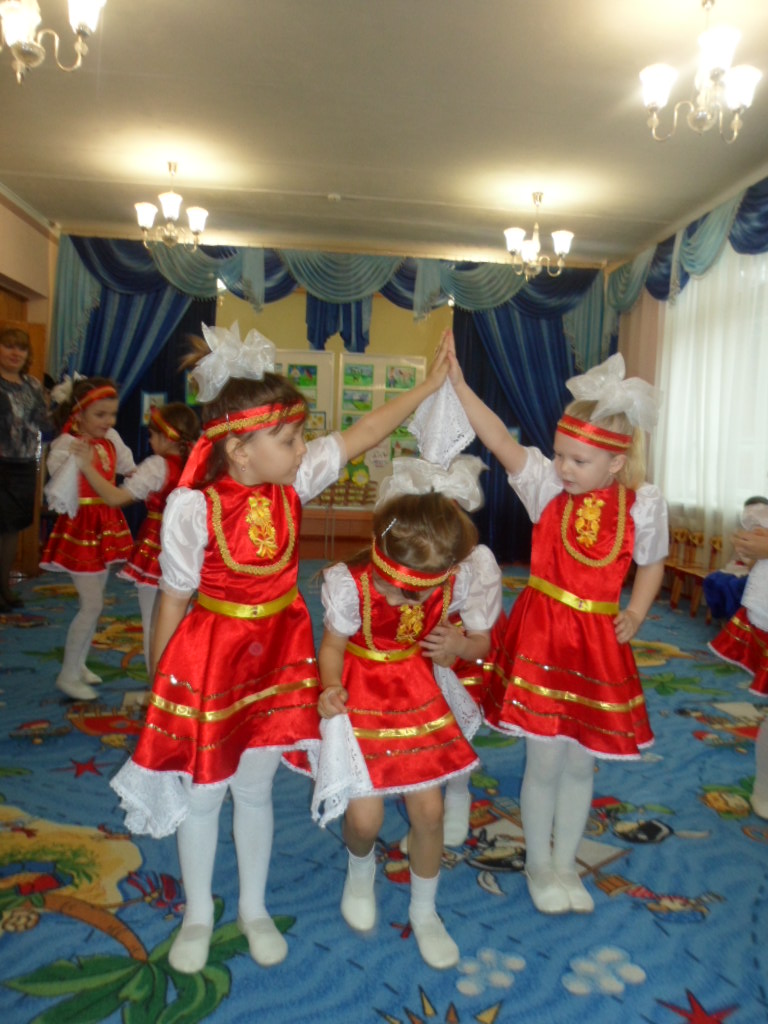 